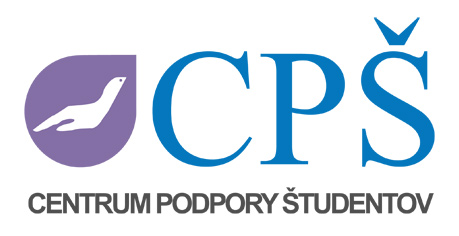 ŠPORTOVÉ AKTIVITY – letný semester ak. r. 2013/2014Vážení študenti,dovoľujeme si Vás informovať, že všetky športové aktivity v zmluvných športových zariadeniach v rámci CPŠ pokračujú aj v letnom semestri v rovnakých termínoch a časoch. Zmeny nastali len pri UNIDC (čas a miesto).plaváreň MTF STU v Trnave na ŠD Miloša Uhra, Bottova 23        pondelok: 19:30 – 20:30  - celý bazénvstup najmenej 10 min pred začiatkom preukázať sa preukazom študenta TUplaváreň ZÁTVOR - Trnava, Rovná 9  štvrtok: 14:00 – 15:00  - dve dráhynedeľa: 18:00 – 19:00 -  dve dráhyvstup najmenej 10 min pred začiatkom preukázať sa preukazom študenta TUtelocvičňa SOŠOS, Lomonosovova č. 2797/6, Trnava  				   pondelok: 19:30 – 21:00  futbalutorok: 19:45 – 21:00 Univerzity Dance Center (štandard + latino - mierne pokročilí) streda:  18:00 – 19:30   volejbal	    19:30 – 21:00   florbalveľká telocvičňa bývalej Základnej školy V Jame pondelok:  16:45 – 17:45  Univerzity Dance Center (Joga)  	         19:00 – 20:00 Univerzity Dance Center (Salsa single)utorok:       16:45 – 17:45  Univerzity Dance Center (Zumba)	         19:00 – 20:00 Univerzity Dance Center (Pop + Clip dance)suterén rektorátu UCM, Nám. J. Herdu 2streda:  18:00 – 19:15 Univerzity Dance Center (štandard + latino – začiatočníci)Využite jedinečnú možnosť rozhýbať svoje telo a zapojte sa do ponúkaných športových aktivít!